8.5.2020.Marko GajerPOS – Putovanje s mamomZadatak:pitaj svoju mamu u koju bi zemlju voljela otputovatina internetu pronađi sliku zastave te zemlje i precrtaj jupronađi sliku neke zanimljivosti iz te zemlje i nacrtaj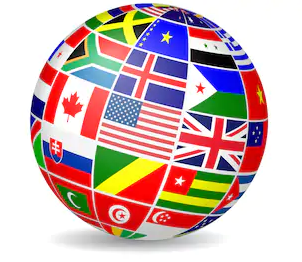 Pošalji na mail.